01/06/2023 07:32BionexoRESULTADO – TOMADA DE PREÇON° 2023115TP37456HEAPAO Instituto de Gestão e Humanização – IGH, entidade de direito privado e sem finslucrativos, classificado como Organização Social, vem tornar público o resultado daTomada de Preços, com a finalidade de adquirir bens, insumos e serviços para oHEAPA - Hospital Estadual de Aparecida de Goiânia, com endereço à Av. Diamante, s/nBionexo do Brasil LtdaRelatório emitido em 01/06/2023 07:32-St. Conde dos Arcos, Aparecida de Goiânia/GO, CEP: 74.969-210.CompradorIGH - HUAPA - HOSPITAL DE URGÊNCIA DE APARECIDA DE GOIÂNIA (11.858.570/0004-86)AV. DIAMANTE, ESQUINA C/ A RUA MUCURI, SN - JARDIM CONDE DOS ARCOS - APARECIDA DE GOIÂNIA, GO CEP:74969-210Relação de Itens (Confirmação)Pedido de Cotação : 287093330COTAÇÃO Nº 37456 - LABORATÓRIO - HEAPA MAIO/2023Frete PróprioObservações: *PAGAMENTO: Somente a prazo e por meio de depósito em conta PJ do fornecedor. *FRETE: Só serãoaceitas propostas com frete CIF e para entrega no endereço: AV. DIAMANTE, ESQUINA C/ A RUA MUCURI, JARDIMCONDE DOS ARCOS, AP DE GOIÂNIA/GO CEP: 74969210, dia e horário especificado. *CERTIDÕES: As CertidõesMunicipal, Estadual de Goiás, Federal, FGTS e Trabalhista devem estar regulares desde a data da emissão da propostaaté a data do pagamento. *REGULAMENTO: O processo de compras obedecerá ao Regulamento de Compras do IGH,prevalecendo este em relação a estes termos em caso de divergência.Tipo de Cotação: Cotação NormalFornecedor : Todos os FornecedoresData de Confirmação : TodasFaturamentoMínimoValidade daPropostaCondições dePagamentoFornecedorPrazo de EntregaFrete ObservaçõesGleidson Rodrigues Ranulfo Eireli-EppGOIÂNIA - GOGleidson Rodrigues Ranulfo - 62 3093-2dias após1R$ 500,000020/05/202330 ddlCIFnullconfirmação5116cotacoesopcao@gmail.comMais informaçõesProgramaçãode EntregaPreçoUnitário FábricaPreçoProdutoCódigoFabricanteEmbalagem Fornecedor Comentário JustificativaRent(%) Quantidade Valor Total UsuárioDaniellyEvelynPereira DaKIT DEREAGENTES DETIPAGEMGleidsonRodriguesRanulfo;1 -Respondeuincorretamente 84,0000 0,0000o item cotado.KIT TIPAGEMSANGUINEA A, B,D - - EBRAMR$R$R$168,0000138641-FRASCOnull2 KitCruzSANGUINEAEireli - Epp18/05/202315:55LAMINA P/MICROSCOPIAFOSCA CAIXADaniellyEvelynPereira DaCruzLAMINA FOSCALAPIDADA26X76MMM CX C/C/50 UNIDADES -GleidsonRodriguesRanulfo>LAMINAS DER$R$R$127,000026333-CAIXAnull-20 CaixaVIDRO COMPONTA FOSCACAIXA COM 50UNIDADES -CAIXA6,3500 0,000050 - GLOBALEireli - EppTRADE - GLOBAL18/05/202315:55;1 - Não atingefaturamentomínimo. 2,3 ePONTEIRADESCARTAVELAMARELA 0 A4- Respondeuincorretamenteo item cotado.5 - Respondeufrete FOB. 6 -Não respondeue-mail deDaniellyEvelynPONTEIRA TIPOGILSON 0-200 ULPC C/ 1000 -GLOBAL PLAST -GLOBAL PLAST200UL ->GleidsonRodriguesRanulfoPereira DaR$ 63,9600 CruzPONTEIRAR$R$34532-PACOTEnull4 PacoteUNIVERSAL CORAMARELA 0-200MICROLITROS -PACOTE COM15,9900 0,0000Eireli - Epp18/05/202315:55homologação.7,8 e 9 - Não1000 UNIDADES.atingefaturamentomínimo.DaniellyEvelynPereira DaR$ 55,0000 Cruz;1 - NãoREAGENTE - VDRLVDRL (PRONTO P/USO) 5,5ML 250TESTES - WIENER- WIENERGleidsonRodriguesRanulforespondeu e-mail dehomologação 55,0000 0,00002 - Respondeu5.5 ML - KIT 250TESTESR$R$44748-FRASCOnull1 KitLABORATIAISEireli - Epp18/05/202315:55frete FOB.https://bionexo.bionexo.com/jsp/RelatPDC/relat_adjudica.jsp1/3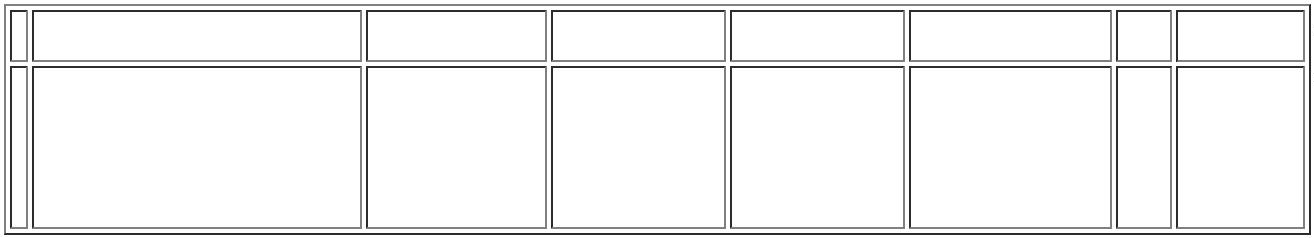 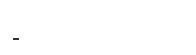 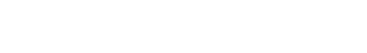 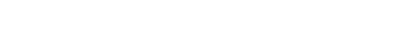 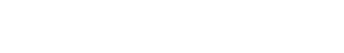 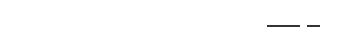 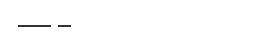 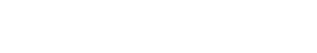 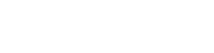 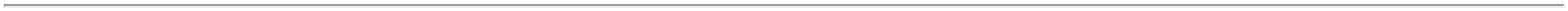 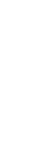 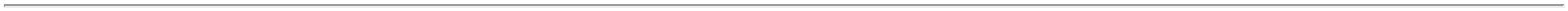 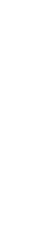 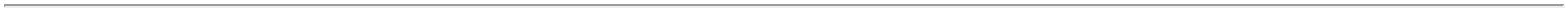 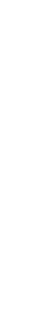 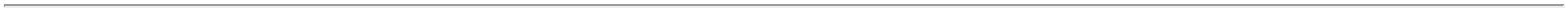 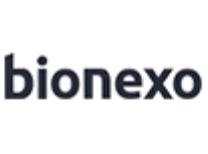 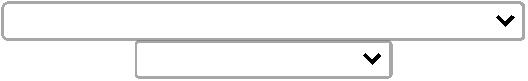 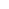 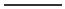 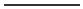 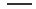 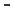 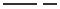 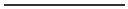 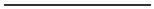 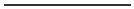 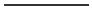 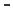 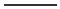 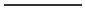 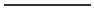 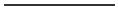 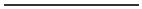 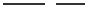 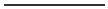 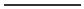 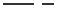 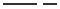 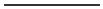 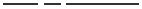 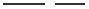 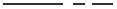 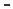 01/06/2023 07:32BionexoTAP-SOLUPLASTINC/100 TESTESEMB. 10X2MLISI1.20 -> TAP -SOLUPLASTINC/100 TESTESEMBALAGEM COMDaniellyEvelynPereira DaCruzTP - TEMPO DEPROTROMBINA160 TESTES -CLOT - CLOTGleidsonRodriguesRanulfo;1 e 2 - Nãorespondeu e-mail deR$R$R$538960-KITnull10 Caixa115,0000 0,00001.150,0000Eireli - Epphomologação.18/05/202315:55120 FRASCOS COMML CADA. COMISI DE 1.20. -CAIXADaniellyEvelynPereira DaCruzCOVID-19 AGRAPID TEST C/20GleidsonRodriguesRanulfo;1 - Nãorespondeu e-mail deTESTE RAPIDOCOVID-19 AGNASOFARINGEOR$R$R$644124-CAIXAnull400 Unidade-- BIOCON -BIOCON6,0000 0,00002.400,0000Eireli - Epphomologação.18/05/202315:55;1 - Nãorespondeu e-mail dehomologação.2 e 3 -Respondeufrete FOB. 4,5e 6 - NãoatingeDaniellyEvelynPereira DaCruzHCG STRIP TEST5 UI C/ 100TESTES - BIOCONBIOCONGleidsonRodriguesRanulfoTESTE RAPIDO DEBETA HCG - CAIXA 18921C/1002R$R$R$222,00007-CAIXAnull3 Unidade74,0000 0,0000-Eireli - Epp18/05/202315:55faturamentomínimo.TTPA 150 TESTES6X2.5ML -> TTPAEMBALAGEM PARA50 TESTES;1 e 4 - Nãorespondeu e-mail dehomologação.2 e 3 -Respondeufrete FOB.DaniellyEvelynPereira DaCruz1TTPA- TEMPO DETROMBOPLASTINAGleidsonRodriguesRanulfoCOMPATIVEL COMEQUIPAMENTO DE 38961COAGULACAOR$R$R$8-CAIXAnull10 Kit150 TESTES -115,0000 0,00001.150,0000CLOT - CLOTEireli - EppSEMI-18/05/202315:55AUTOMATIZADOCLOTIMER. - KIT150 TESTESTUBO A VACUO C/CITRATO TAMPAAZUL1.8 A 2ML ->TUBO EMACRILICO PARACOLETA DESANGUE AVACUO,DESCARTAVEL,ESTERIL, COMTAMPA PLASTICAPROTETORA, COMROTULO ADERIDOCONTENDONUMERO DE LOTEE PRAZO DEVALIDADE,;1 e 4 - NãoatingeDaniellyEvelynPereira DaCruzGleidsonRodriguesRanulfofaturamentomínimo. 2 3 e5 - Nãorespondeu e-mail deTUBO CITRATO1,8 ML CX C/ 100,BIOCONR$R$R$434,0000917735-CAIXAnull7 Pacote62,0000 0,0000Eireli - Epp18/05/202315:55homologação.VOLUME DEASPIRAÇÃO DEENTRE 1,8 A 2ML,CONTENDOCITRATO DESODIO 3,2%,PARACOAGULAÇÃO.PCT 100UNIDADES;1 e 2 - NãoatingeDaniellyEvelynPereira DaCruzTUBO PARACOLETA DESANGUE TAMPAAMARELA 4ML -PCT C/ 100GleidsonRodriguesRanulfofaturamentomínimo. 3 ,4 e5 - Nãorespondeu e-mail deTUBO GEL 3,5 MLCX C/ 100 -BIOCON - BIOCONR$R$R$1041572-CAIXAnull40 Pacote72,0000 0,00002.880,0000Eireli - Epp18/05/202315:55UNIDADEShomologação.DaniellyEvelynPereira DaCruzTUBO PARACOLETA DESANGUE TAMPAROXA 4ML -PACOTE C/ 100UNIDADES;1,2,3 e 5 -Não respondeue-mail dehomologação. 53,0000 0,00004 - RespondeuGleidsonRodriguesRanulfoTUBO EDTA K3 4ML CX C/ 100 -BIOCON - BIOCONR$R$R$11124157338969--RACKnullnull40 Pacote6 Pacote2.120,0000Eireli - Epp18/05/202315:55frete FOB.TUBO PARACOLETA FLURETOTAMPA CINZA 2ML> TUBO PARACOLETA DESANGUE COMANTICOAGULANTEFLURETO DETUBO FLUORETO2 ML CX C/ 100 -BIOCON - BIOCONCAIXAGleidsonRodriguesRanulfo;1,4 e 5 - Nãorespondeu e- 62,0000 0,0000mail dehomologação.2 - Não atingefaturamentoR$R$R$372,0000DaniellyEvelynPereira DaCruz-Eireli - Epp18/05/202315:55mínimo. 3 -RespondeuSODIO COMfrete FOB.TAMPA DE CORCINZA COMVOLUME DE 2MLEMBALAGEM COM100UNIDADES.TUBOhttps://bionexo.bionexo.com/jsp/RelatPDC/relat_adjudica.jsp2/3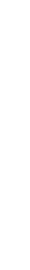 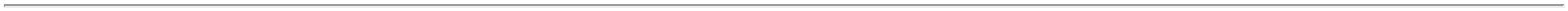 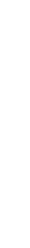 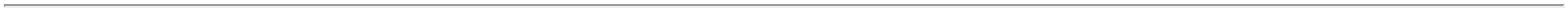 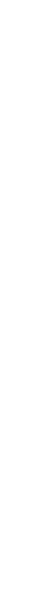 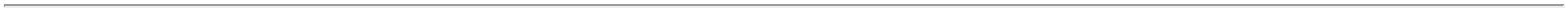 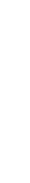 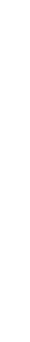 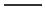 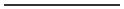 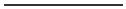 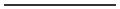 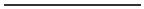 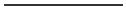 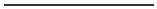 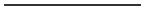 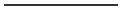 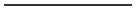 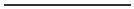 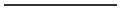 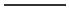 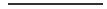 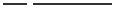 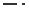 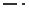 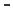 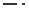 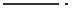 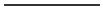 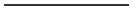 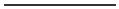 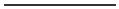 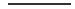 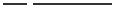 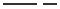 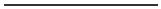 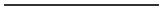 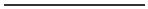 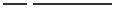 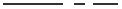 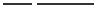 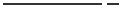 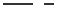 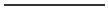 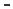 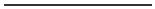 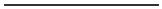 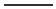 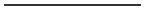 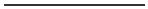 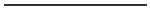 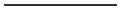 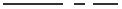 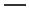 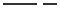 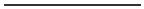 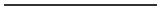 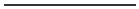 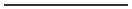 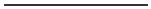 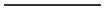 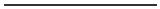 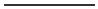 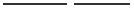 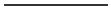 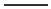 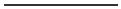 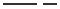 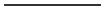 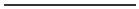 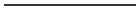 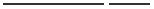 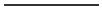 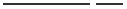 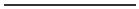 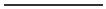 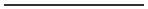 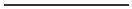 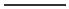 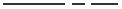 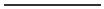 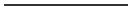 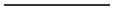 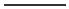 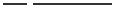 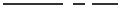 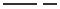 01/06/2023 07:32BionexoPLASTICO. -UNIDADETotalParcial:R$5543.043.011.141,9600Total de Itens da Cotação: 12Total de Itens Impressos: 12TotalGeral:R$11.141,9600Clique aqui para geração de relatório completo com quebra de páginahttps://bionexo.bionexo.com/jsp/RelatPDC/relat_adjudica.jsp3/3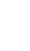 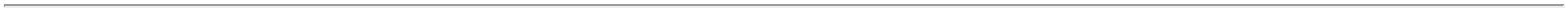 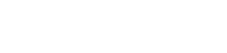 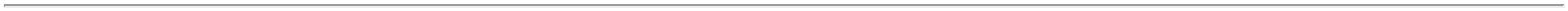 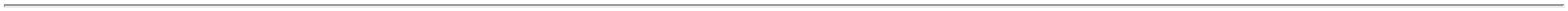 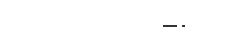 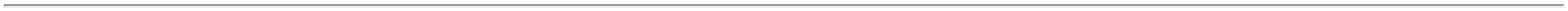 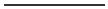 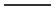 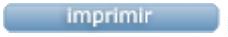 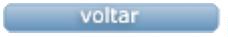 